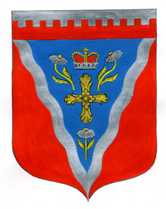 Администрация Ромашкинского сельского поселения Приозерского муниципального районаЛенинградской области                                                  П О С Т А Н О В Л Е Н И Е                                  от 07 декабря  2023 года                                                                                                № 469«Об утверждении административного регламента  администрации  Ромашкинского сельского поселения по предоставления муниципальной услуги «Предоставление права на  размещение нестационарного торгового объекта на территории  Ромашкинского сельского поселения  Приозерского муниципального района Ленинградской области»В соответствии с Федеральным законом от 06.10.2003 года № 131-ФЗ «Об общих принципах организации местного самоуправления в Российской Федерации» (с изменениями и дополнениями), Федеральным законом от 27.07.2010 года № 210-ФЗ «Об организации предоставления государственных и муниципальных услуг» ( с изменениями и дополнениями), руководствуясь постановлением администрации МО Ромашкинское сельское поселение от 23 июня 2021 года № 143  «Об утверждении Порядка разработки и утверждения административных регламентов исполнения муниципальных функций (предоставления муниципальных услуг), на основании Устава муниципального образования Ромашкинское  сельское поселение муниципального образования Приозерский муниципальный район Ленинградской области, администрация муниципального образования Ромашкинское  сельское поселение муниципального образования Приозерский муниципальный район Ленинградской области ПОСТАНОВЛЯЕТ:            1. Утвердить административный регламент по предоставлению муниципальной услуги «Предоставление права на  размещение нестационарного торгового объектана территории муниципального образования Ромашкинское сельское поселение муниципального образования Приозерский муниципальный район Ленинградской области», (Приложение).2.   Признать утратившим силу постановление администрации «Об утверждении административного регламента по предоставлению муниципальной услуги «Предоставление права на  размещение нестационарного торгового объекта на территории муниципального образования Ромашкинское сельское поселение муниципального образования Приозерский муниципальный район Ленинградской области» от 07.12.2023 года № 88.           3.   Опубликовать настоящее Постановление на официальном сайте администрации МО Ромашкинское сельское поселение МО Приозерский муниципальный район  Ленинградской области http://ромашкинское.рф/ и в сетевом информационном издании «ЛЕНОБЛИНФОРМ».         4.      Настоящее постановление вступает в силу с момента официального опубликования. 5.      Контроль за исполнением настоящего постановления оставляю за собой.  Глава администрации                                                                         С.В. ТанковС полным текстом можно ознакомиться на сайте www.ромашкинское.рф